Name_________________________________________ Grade_________Summative Assessment for the term IVListeningListen and complete  [5]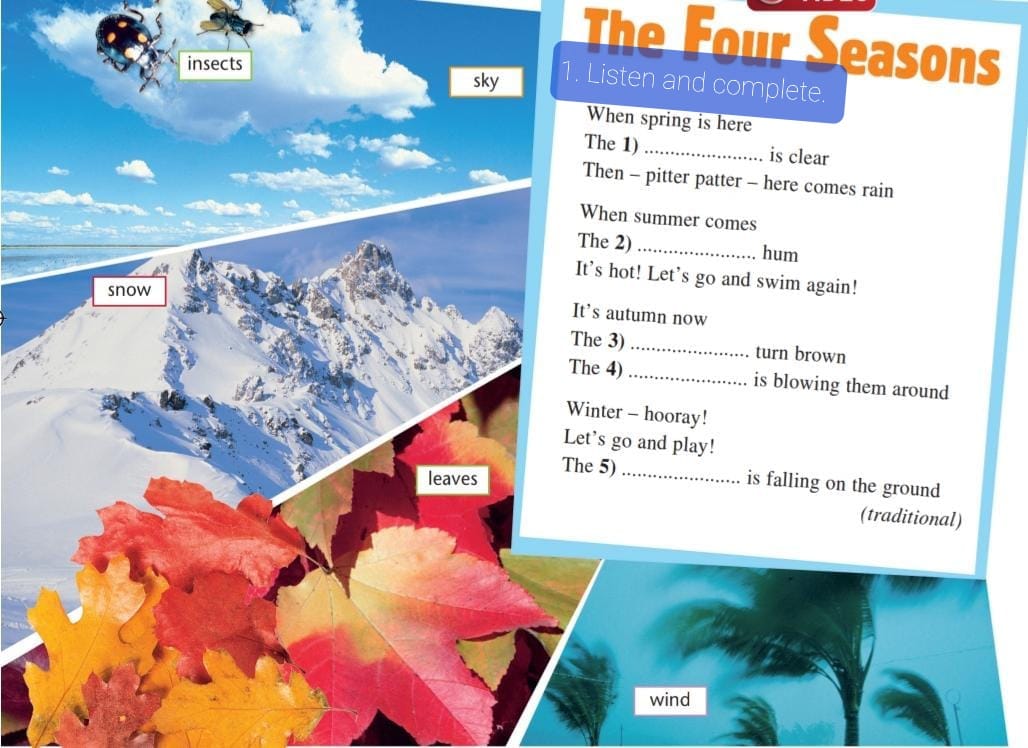 Reading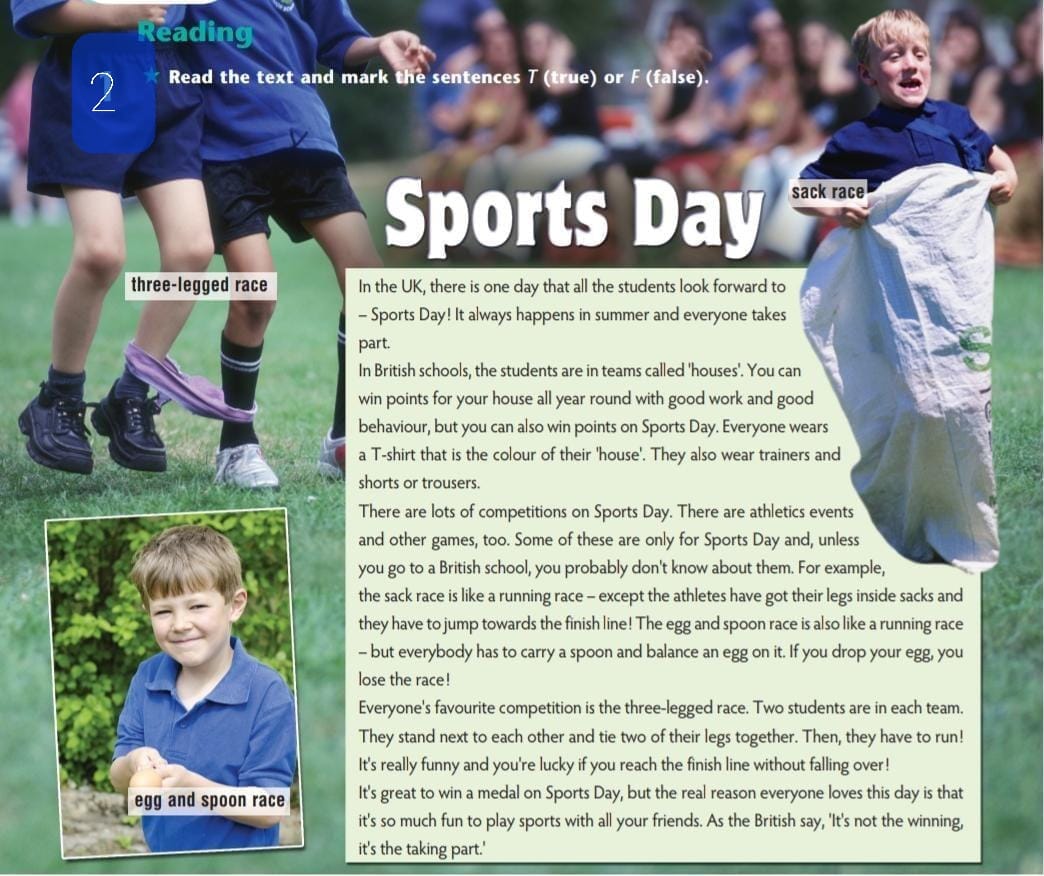                                             [6]                     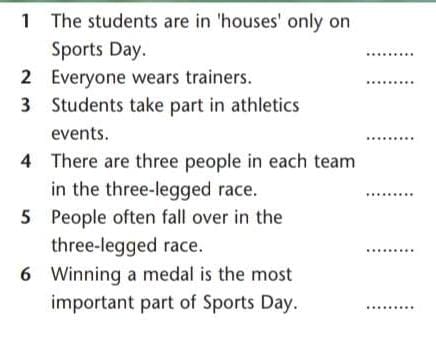 Writing[5]Speaking                                 [4]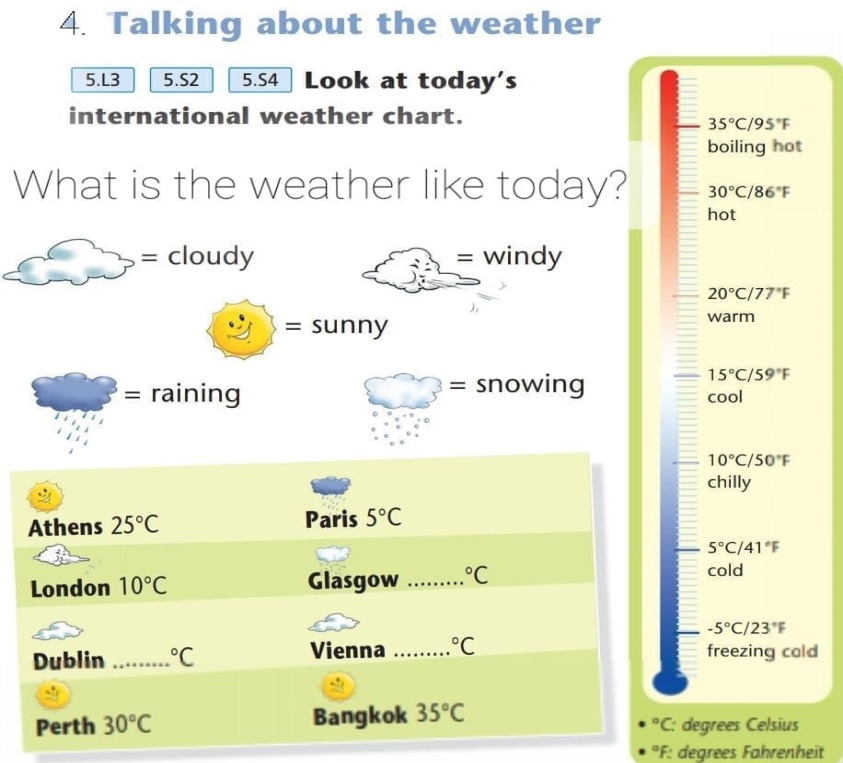 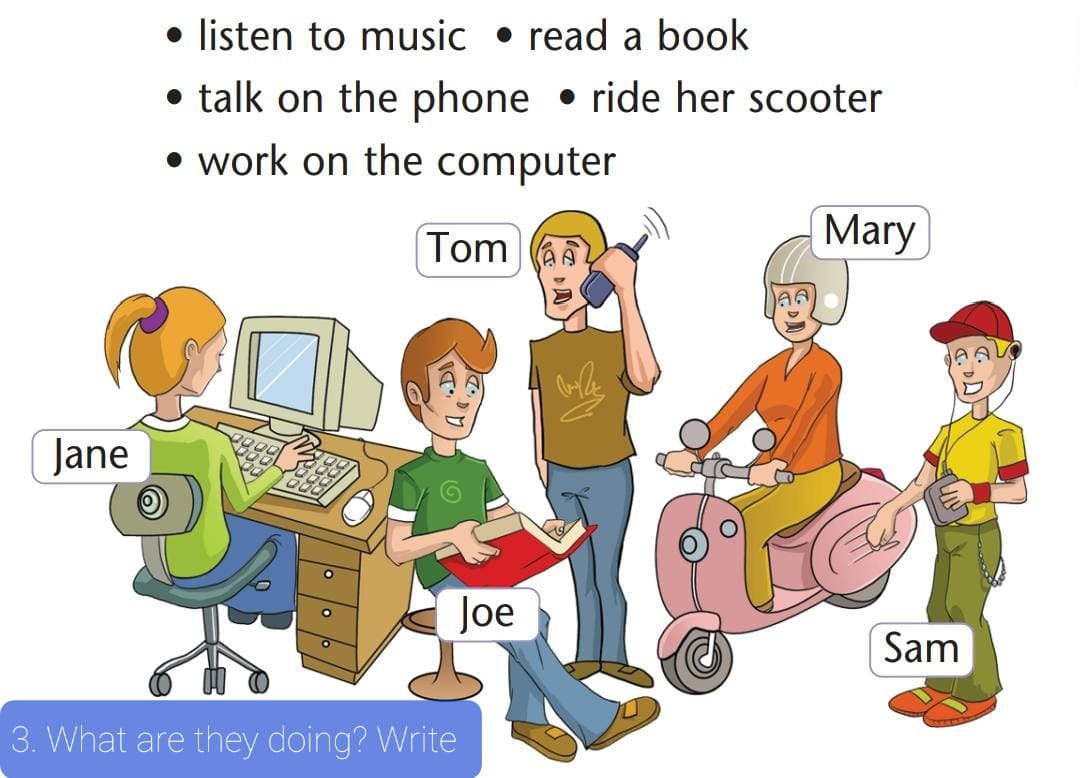 1._____________________________2._____________________________3._____________________________4._____________________________5._____________________________